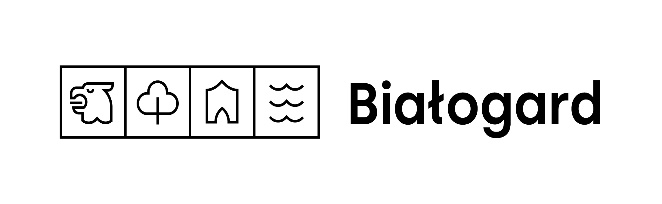 BURMISTRZ  BIAŁOGARDUna podstawie art. 4 pkt 9 i art. 35 ust. 1 ustawy z dnia 21 sierpnia 1997 r. o gospodarce nieruchomościami ( Dz. U. z 2023 r. poz. 344 z późn. zm. ) i art. 30 ust. 2 pkt. 3 ustawy z dnia 8 marca 1990 r. o samorządzie gminnym ( Dz. U. z 2023 r. poz. 40 z późn. zm.) podaje do publicznej wiadomości wykaz lokalu mieszkalnego przeznaczonego do zbycia w drodze bezprzetargowej na rzecz najemców, którym przysługuje pierwszeństwo w ich nabyciu. Pierwszeństwo w nabyciu nieruchomości przysługuje osobie, która spełnia jeden z następujących warunków:przysługuje jej roszczenie o nabycie nieruchomości z mocy ustawy o gospodarce nieruchomościami lub odrębnych przepisów,jest poprzednim właścicielem zbywanej nieruchomości pozbawionym prawa własności tej nieruchomości przed dniem 5 grudnia 1990 r., 
albo jego spadkobiercą, jeżeli złoży wniosek o nabycie do dnia 08.04.2024 r.Wykaz niniejszy wywiesza się na okres 21 dni w siedzibie Urzędu Miasta – od dnia 26.02.2024 r. do dnia 18.03.2024 r. Koszty przygotowania dokumentacji ponoszą nabywcy.Lp.Adres nieruchomościPołożeniePołożeniePołożeniePołożenieOpis lokaluPrzeznaczenie nieruchomości i sposób jej zagospodarowaniaForma zbyciaForma zbyciaCenaCenaCena  nieruchomości Lp.Adres nieruchomościNr Dz.Obr.Pow./m 2/Księga wieczystaOpis lokaluPrzeznaczenie nieruchomości i sposób jej zagospodarowanialokalugruntulokalugruntuCena  nieruchomości 1.ul. Najświętszej Marii Panny 22/13 230017362KO1B/00046691/9pokój, kuchnia, łazienka, przedpokój, 
29,00 m2, parterpiwnica nr P-5 5,10 m2Przeznaczenie w planie – C1.12.MW-Uteren zabudowy mieszkaniowej wielorodzinnej lub usług w zabudowie zwartej. .własność własność73.572,00 zł udz.58/100021 m22.388,00 zł75.960,00 zł2.ul. Stefana Kardynała Wyszyńskiego 19/1591/2006247KO1B/00015934/93 pokoje, kuchnia, łazienka 50,00 m2,parter 
Przeznaczenie w planie – C7.4MWteren zabudowy mieszkaniowej wielorodzinnej.własnośćwłasność136.216,00 złudz.185/100046 m25.206,00 zł141.422,00 zł